Guía de autoaprendizaje semana del JUEVES 2 al MIÉRCOLES 8Contenido: Operatoria con números racionalesLA PROFESORA CONTESTARÁ PREGUNTAS A TRAVÉS DE SU CORREO ELECTRÓNICO O WHATSAPP TODOS LOS DÍAS ENTRE LAS 12:00 Y 18:00.LAS RESPUESTAS ESTARÁN PUBLICADAS EL JUEVES 9 DE ABRIL. HACER AHORA:   ¿Cuál de los siguientes números racionales es mayor?   SE DIVIDE 13:9 = 1,44444……. POR LO TANTO ES LA CORRECTAINTRODUCCIÓN AL CONTENIDO NUEVOAdición y Sustracción en los Números RacionalesSuma y resta con decimales: Al operar con números decimales, los valores se ordenan respecto a la coma, es decir ésta nos sirve para ver dónde van los enteros y la parte decimal. Además, si el numero decimal tiene menos dígitos que el otro, se iguala la cantidad agregando 0.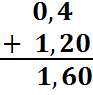 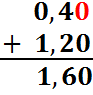 PRÁCTICA GUIADAPaso 1: Escribir en forma vertical, recordando alinear las comas.-  Paso 2: Sumar                                                                 PRÁCTICA INDEPENDIENTEResuelve las siguientes operacionesINTRODUCCIÓN AL CONTENIDOFracciones con igual denominador: Se suman o se restan los numeradores y se mantiene el denominador.Ejemplo:    a)    	b)      	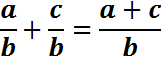 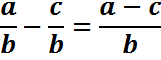 PRÁCTICA GUIADA:        		b) 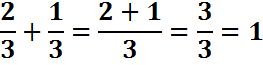 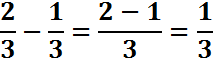 PRÁCTICA INDEPENDIENTEINTRODUCCIÓN AL CONTENIDOFracciones con distinto denominador: En primer lugar se reducen los denominadores a común denominador, y se suman o se restan los numeradores de las fracciones equivalentes obtenidas.PRÁCTICA GUIADA: Ejemplo  PASO 1: Encontrar mcmEl mínimo común múltiplo, como bien sabemos, es el menor múltiplo en común que podemos encontrar entre los números que componen los denominadores. Por lo tanto, buscamos los múltiplos de 12 y 18.12 = 12 – 24 – 36 – 48 – 60 – 72…    18 = 18 – 36 – 54 – 72…      Si bien encontramos dos múltiplos en común, debemos considerar el menor. En este caso el 36, y se hace la pregunta ¿12 por cuánto me da 36? y ¿18 por cuánto me da 36? Siendo 12 X 3 = 36 y 18 X 2 = 36Por lo tanto, el mínimo común múltiplo es el 36.PASO 2: Reescribir Escribimos las fracciones originales, pero a continuación se escriben considerando el mcm. Por lo que si al denominador se amplifica, el numerador también debe hacerlo, por el mismo valor.PASO 3: OperoPASO 1: Encontrar mcm3 = 3 – 6 – 9 – 12 – 15…   (3 X 4 = 12)4 = 4 – 8 – 12 – 16 – 20…   (4 X 3= 12)  PASO 2: Reescribir PASO 3: OperarPRACTICA INDEPENDIENTE Resuelve las siguientes expresiones:TICKET DE SALIDA¿Cuál es el resultado de la operación expresado en fracción?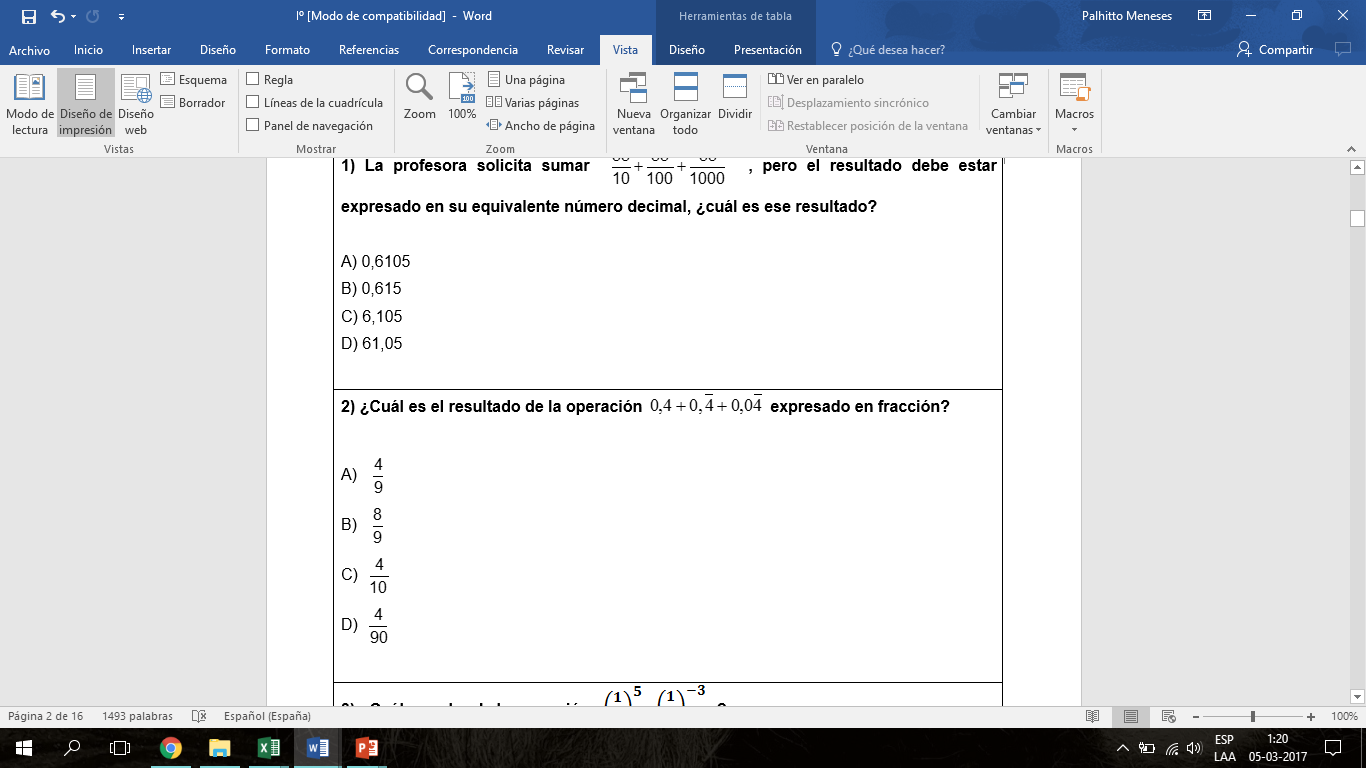 				EXPRESADO EN FRACCIÓN: Nombre:Curso: I°AFecha:Objetivo: Aplicar la adición y sustracción de números racionalesObjetivo: Aplicar la adición y sustracción de números racionalesObjetivo: Aplicar la adición y sustracción de números racionales       ESCRIBIMOS EN FORMA VERTICAL Y OPERAMOS.     ESCRIBIMOS EN FORMA VERTICAL Y OPERAMOS.   ESCRIBIMOS EN FORMA VERTICAL Y OPERAMOS.       NULAAL SER DE IGUAL DENOMINADOR SUMAMOS DENOMINADORES Y MANTENEMOS DENOMIRADOR.IGUAL DENOMINADOR, SUMAMOS LOS NUMERADORES Y MANTENEMOS DENOMINADOR.   MCM ENTRE 2 Y 7 ES 14.MULTIPLOS DE 2 = 2 – 4 – 6 – 8 – 10 – 12 – 14 – 16…MULTIPLOS DE 7 = 7 – 14 – 21- 28….POR LO TANTO 2 X 7 = 12 Y 7 X 2= 14. REESCRIBO: OPERO:    MCM ENTRE 3, 6 Y 12 ES 12.MULTIPLOS DE 3= 3 – 6 – 9 – 12 – 15 – 18 – 21 – 24…MULTIPLOS DE 6= 6 – 12 – 18 – 24…MULTIPLOS DE 12= 12 – 24 – 36…POR LO TANTO 3 X 4 = 12; 6 X 2 = 12 Y 12 X 1 = 12REESCRIBO: OPERO:       MCM ENTRE 4 Y 8 ES 8POR LO TANTO 4 X 2= 8 Y 8 X 1= 8 REESCRIBO: OPERO:    MCM ENTRE 4, 5 Y 2 ES 20POR LO TANTO 4 X 5= 20; 5 X 4= 20 Y 2 X 10= 20REESCRIBO: OPERO: 